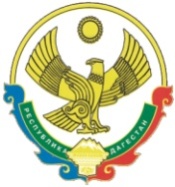 РЕСПУБЛИКА  ДАГЕСТАНСОБРАНИЕ   ДЕПУТАТОВГОРОДСКОГО ОКРУГА «ГОРОД КАСПИЙСК»368300, РД, г. Каспийск, ул. Орджоникидзе, 12, тел. 8 (246) 5-10-67, факс 8 (246) 5-10-67 сайт: kasp.info@yandex.ru.                   16 февраля 2016 годРЕШЕНИЕ №377-ой очередной сессии Собраниядепутатов городского округа «город Каспийск»шестого созыва «О присвоении имени Народной поэтессыДагестана Алиевой Фазу ГамзатовныМуниципальному бюджетномуучреждению Централизованнаябиблиотечная системагородского округа «город Каспийск».     Рассмотрев ходатайство коллектива Муниципального бюджетного учреждения Централизованная библиотечная система городского округа «город Каспийск» и в соответствии с пунктом 8 ст. 2 и ст.4 Закона Республики Дагестан от 18.11.2002 г. N33 «О порядке увековечения памяти лиц, имеющих выдающиеся достижения и особые заслуги перед республикой, а также исторических и иных событий» Собрание депутатов городского округа «город Каспийск»,	                  РЕШАЕТ:    1.Присвоить имя Народной поэтессы Дагестана Алиевой Фазу Гамзатовны Муниципальному бюджетному учреждению Централизованная библиотечная система городского округа «город Каспийск».      2.Настоящее решение опубликовать в средствах массовой информации и разместить на сайте администрации.    3.Контроль за исполнением настоящего решения возложить на заместителя главы администрации городского округа «город Каспийск»  Л.П.Левицкую.        Главагородского округа «город Каспийск»	                 М.Абдулаев Председатель Собрания депутатов 	                                  городского округа «город Каспийск»                                                    А.Джаватов